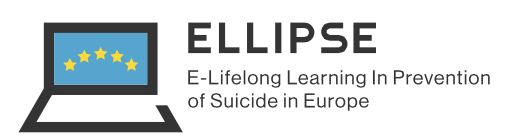 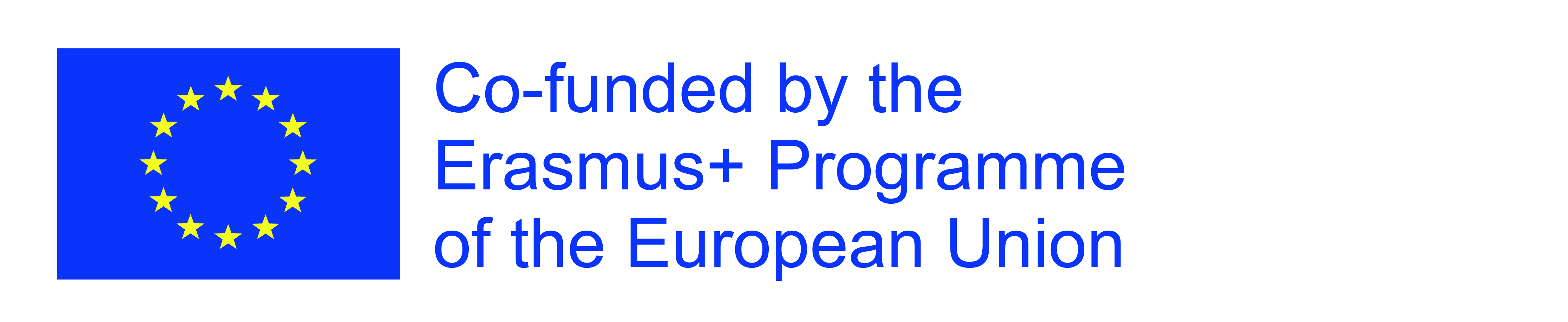 Projekt UE „E-uczenie się przez całe życie profilaktyki samobójstw w Europie” (ERASMUS+ 2019-1 SE01-KA203-060571) (ELLIPSE) realizowany jest w latach 2019-2022, przez okres 40 miesięcy. Głównym celem projektu jest utworzenie kursu e-learningowego dla młodzieży akademickiej o tematyce zapobiegania samobójstw mającego na celu m.in. naukę umiejętności diagnozowania i komunikacji z osobą w stanie zagrożenia samobójstwem, a także umiejętności wyboru właściwego postępowania oraz podstaw postwencji. W ramach kursu przygotowano materiały szkoleniowe online i podręczniki samokształceniowe adresowane do młodzieży studiującej na uczelniach wyższych, a także opracowano 12 Stopniowy Planu Bezpieczeństwa w wersji aplikacji internetowej uzupełnionej materiałami szkoleniowymi online. Ważnym celem programu jest wzrost kompetencji przyszłych pracowników służby zdrowia w zakresie radzenia sobie z wyzwaniami związanymi z pracą z osobami zagrożonymi samobójstwem. Program adresowany jest również do przyszłych dziennikarzy i osób pracujących w mediach ucząc ich wykonywania pracy zawodowej w sposób uwzględniający zasady profilaktyki suicydalnej. Misją projektu jest promowanie rozwiązań edukacyjnych i naukowych o zasięgu międzynarodowym oraz rozwój europejskich standardów postępowania w zakresie prewencji samobójczej. 12 Stopniowy Plan Bezpieczeństwa w języku polskim, angielskim, norweskim, niemieckim, szwedzkim, ukraińskim i węgierskim znajduje się pod adresem: 12stepsplan.com Pod adresem: https://wuj.pl/ksiazka/learning-from-lived-experience mogą Państwo pobrać w pdf podręcznik w języku angielskim pt. „Learning from Lived Experience” przygotowany na podstawie wywiadów w grupach fokusowych w krajach projektu (w Polsce, Szwecji, Norwegii, na Węgrzech oraz w Austrii). W styczniu 2023 roku na platformie Navoica.pl zostanie udostępniony 15 tygodniowy certyfikowany kurs e-learningowy ELLIPSE Gatekeeper+ w obszarze profilaktyki samobójstw. Kierowany jest przede wszystkim do osób przygotowujących się do zawodu lekarza, pielęgniarki, ratownika medycznego, psychologa, pracownika socjalnego, managera, specjalisty zdrowia publicznego, nauczyciela i pedagoga, pracowników Policji, Straży Pożarnej, duchowieństwa oraz mediów. Aktualne informacje o kursie ELLIPSE Gatekeeper+ oraz kursie adresowanym dla wyłącznie dla studentów dziennikarstwa i pracowników mediów, a także o samym projekcie ELLIPSE znajdą Państwo na stronie ellipse.12stepsplan.com.Program realizowany jest w Polsce, Szwecji, Norwegii, na Węgrzech oraz w Austrii. Duża część materiałów jest tłumaczona na język ukraiński. Koordynatorem projektu jest absolwentka UJ CM, dr. n med. Anna Baran, MBA reprezentująca w projekcie szwedzki Region Blekinge. Partnerami projektu są zarówno uczelnie wyższe (Uniwersytet Jagielloński, Uniwersytet Warszawski, Uniwersytet Medyczny we Wiedniu), instytucje państwowe (szwedzki Region Blekinge, norweski Innlandet Hospital Trust), stowarzyszenie rodzin osób, które utraciły przez samobójstwo osobę bliską zajmujące się postwencją (SPES z Blekinge we Szwecji) oraz Polskie Towarzystwo Suicydologiczne), a także instytucja prywatna (Wydawnictwo Medyczne Oriold & Co z Węgier).  Polski zespół z Uniwersytetu Jagiellońskiego: prof. dr hab. Marta Makara-Studzińska (kierownik) i adiunkt Maciej Załuski z Instytutu Pielęgniarstwa i Położnictwa WNZ UJCM oraz adiunkt Tomasz Milewicz, z Katedry Ginekologii i Położnictwa UJ CM.